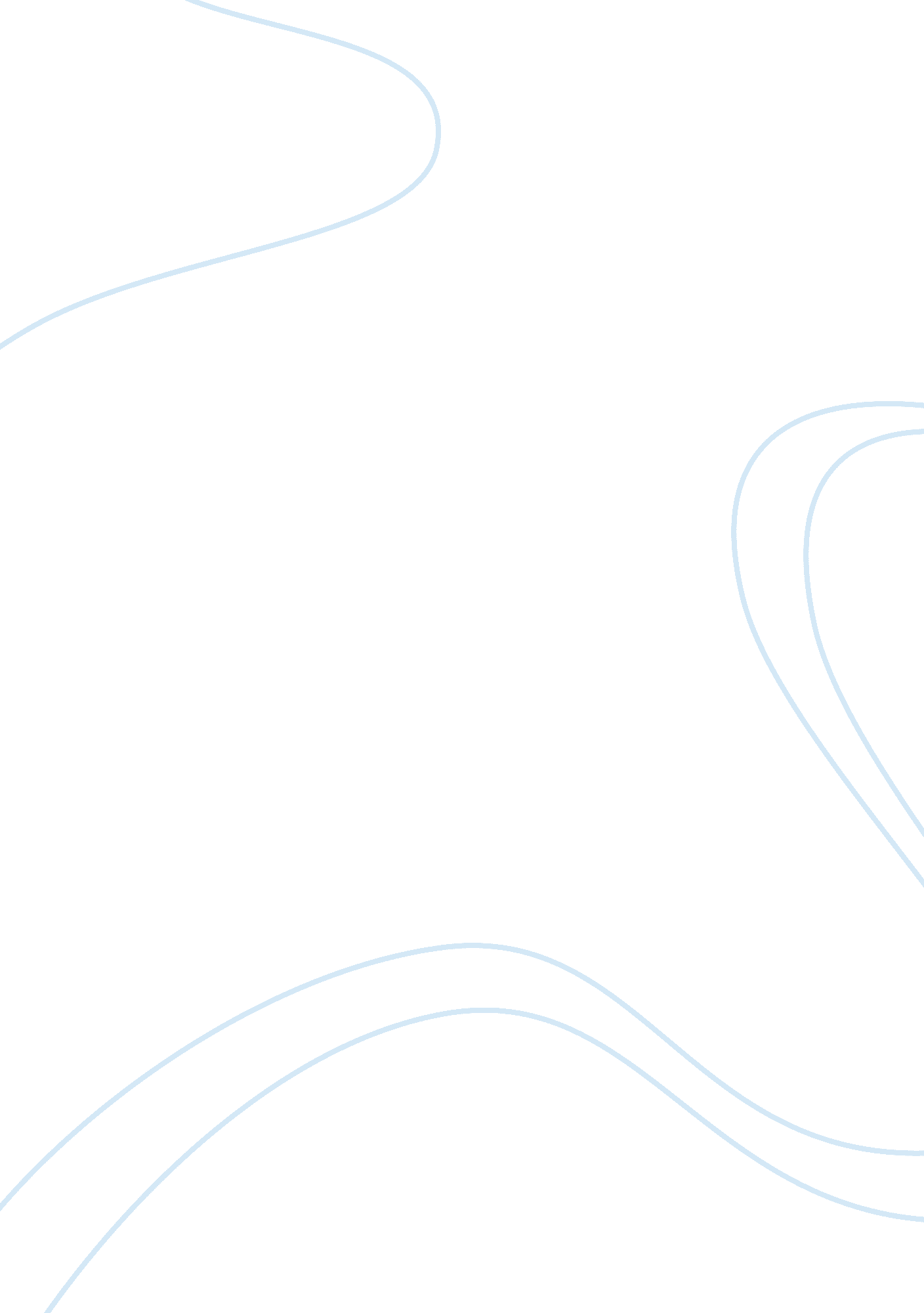 Discussion boardPsychology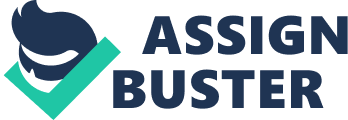 Intelligence and Faith I believe that intelligence has a large role in Christian faith because its principles, values, and commandments have logic inthem, although faith supplements the limitations of human understanding. I think that the Bible trains Christians’ intellectual strengths and abilities by urging them to learn from experience and experienced elders and to use their hearts and minds in understanding how the Bible applies to everyday living. In Proverbs 1: 1-5, the Bible says: 
The proverbs of Solomon son of David, king of Israel: for gaining wisdom and instruction; for understanding words of insight; for receiving instruction in prudent behavior, doing what is right and just and fair… let the wise listen and add to their learning, and let the discerning get guidance… 
These are advices for attaining wisdom and insight from what people go through and what they can learn from others before them. Intelligence plays a large role in our ability to follow the teachings in the Bible because it helps us think about the logical and emotional appeals of these teachings by tapping on various sources of information and knowledge that we use in making moral decisions. I think that Christians should believe in these teachings because they know them to be right and true through their logic and emotional beliefs. Furthermore, there is an overlap between the wisdom described in Proverbs and intellectual functioning because Proverbs promotes intellectual abilities. The Bible wants people to think about what is right and wrong through their rationality too. However, aside from intelligence, they also have to search for moral decisions inside themselves through the words of God and their faith. The Bible says in 1 Corinthians 2: 16: “‘ Who has known the mind of the Lord so as to instruct him?’ But we have the mind of Christ.” Faith augments what logic cannot explain. Christian intelligence rests on both rationality and faith in God. 
Reference 
Bible. Biblegateway. com. Retrieved from https://www. biblegateway. com 